О внесении изменений в Закон Республики Саха (Якутия) «О наградах Государственного Собрания (Ил Тумэн) Республики Саха (Якутия)»Статья 1Внести в Закон Республики Саха (Якутия) от 15 декабря 2010 года 880-З № 669-IV «О наградах Государственного Собрания (Ил Тумэн) Республики Саха (Якутия)» следующие изменения: 1) в абзаце втором пункта 3 раздела «Положение о премии Государственного Собрания (Ил Тумэн) Республики Саха (Якутия) имени Афанасия Петровича Илларионова в области журналистики» приложения 3 слово «сентября» заменить словом «декабря»;2) в пункте 5 раздела «Положение о премии Государственного Собрания                  (Ил Тумэн) Республики Саха (Якутия) имени Владимира Петровича Ларионова для молодых ученых за работы в области науки и техники» приложения 4 слова «15 октября» заменить словами «1 декабря».Статья 2Настоящий Закон вступает в силу по истечении десяти дней после дня его официального опубликования.Глава Республики Саха (Якутия) 						А.НИКОЛАЕВг.Якутск, 19 декабря 2018 года           2071- З № 69-VI                                               З А К О НРЕСПУБЛИКИ САХА (ЯКУТИЯ)  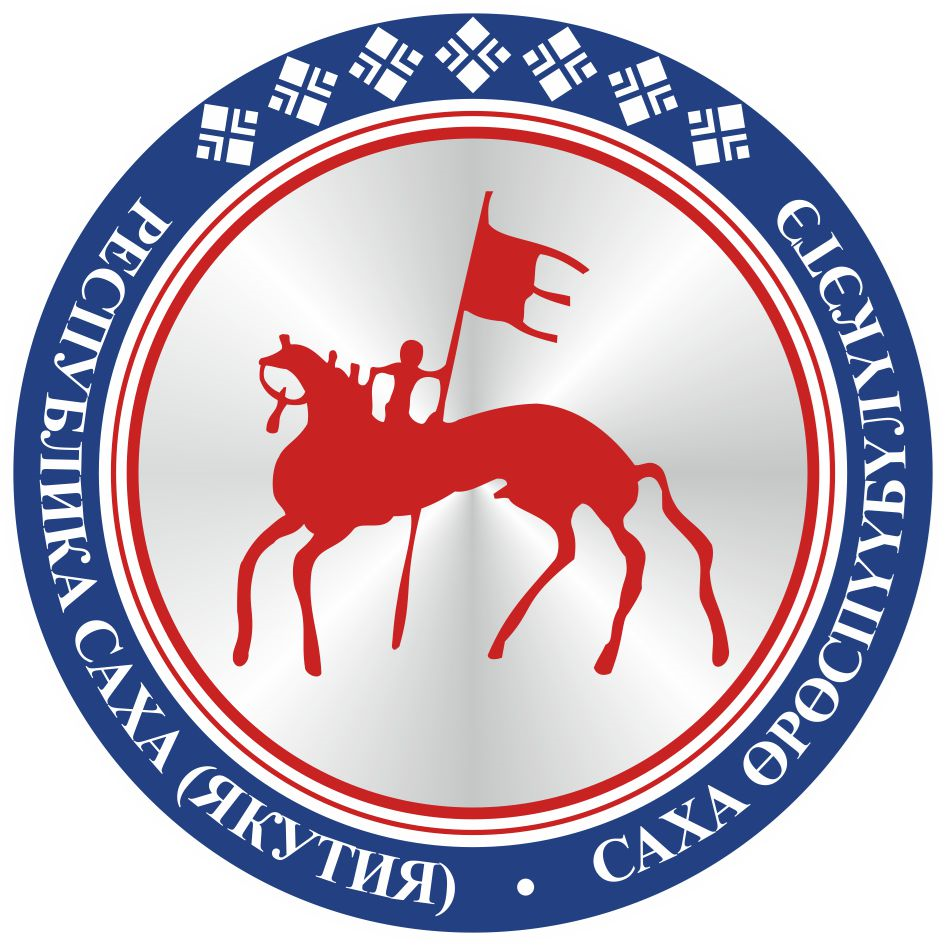                                       САХА ЈРЈСПҐҐБҐЛҐКЭТИНС О К У О Н А                                       